Animals of the Short Grass Prairie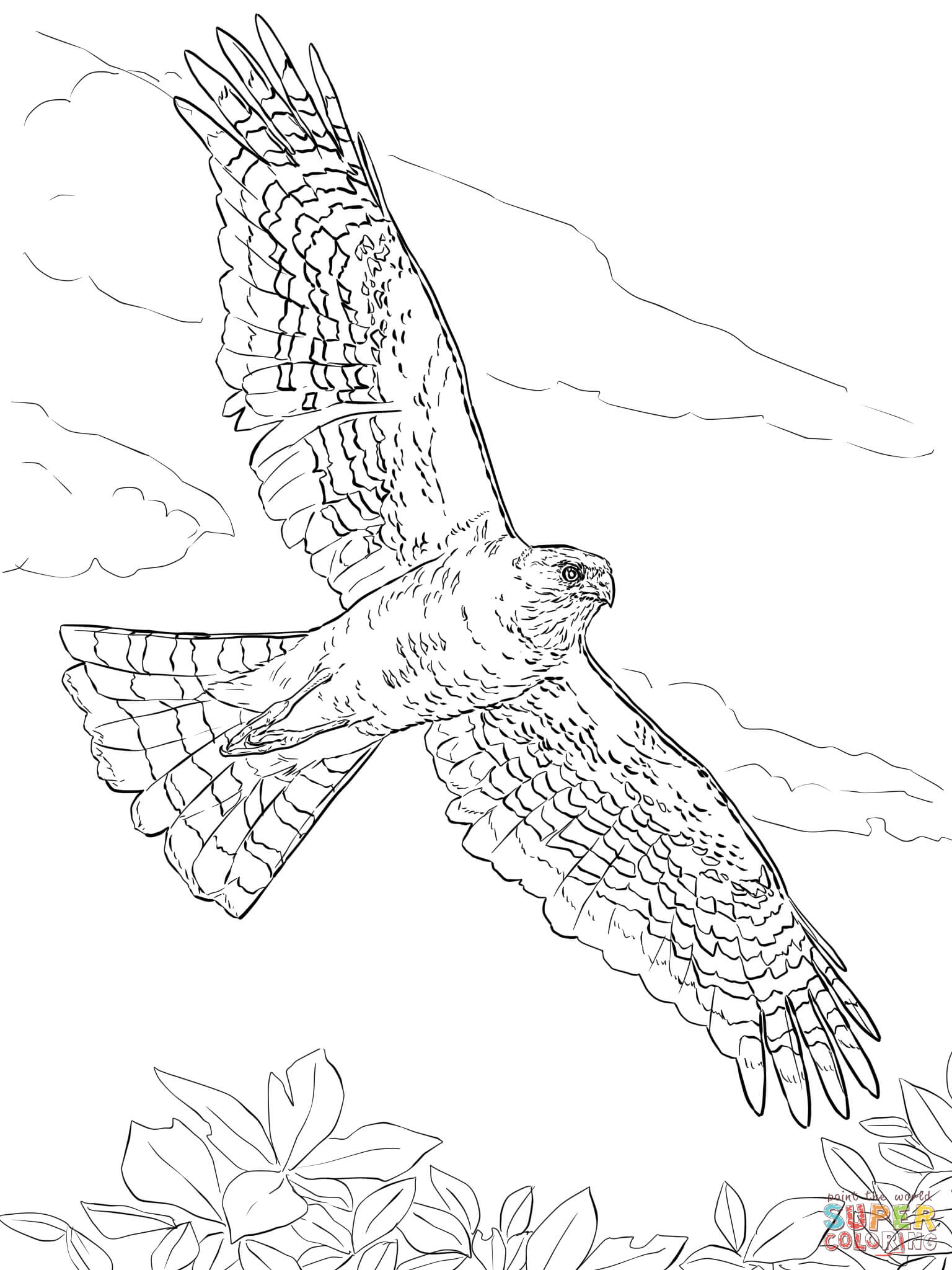 		     www.azcoloring.com-Red-tailed Hawk		                   www.azcoloring.com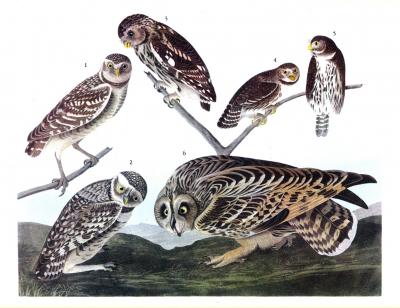 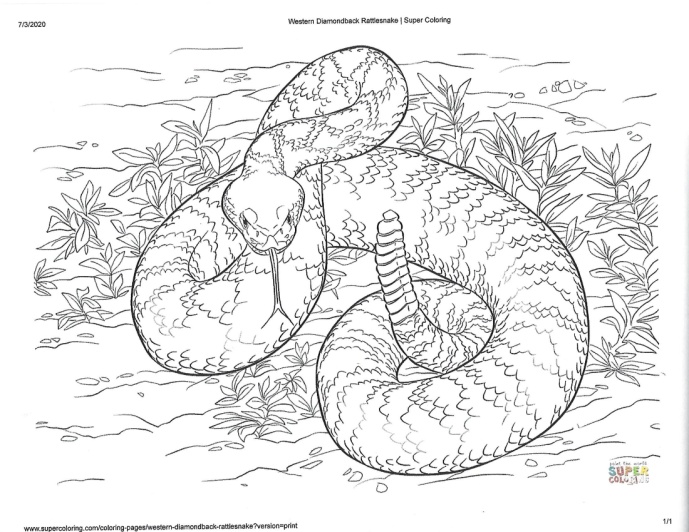                                  Print by John James Audobon			                          www.supercoloring.com                 University of Missouri-St. Louis Fine Art Collection